SEMANA DEL BOSQUECon gran éxito se realizó la conferencia de prensa sobre la SEMANA DEL BOSQUE, actividad que viene realizando el Gobierno Regional de Loreto y que tiene por principal fin sensibilizar a la población regional hacia el cuidado del Bosque; en la conferencia de prensa, donde asistió gran cantidad de público, entre organizaciones públicas y privadas, se dio a conocer las actividades que viene realizándose desde el 11 de setiembre y que se prolongara al 22 de setiembre del presente.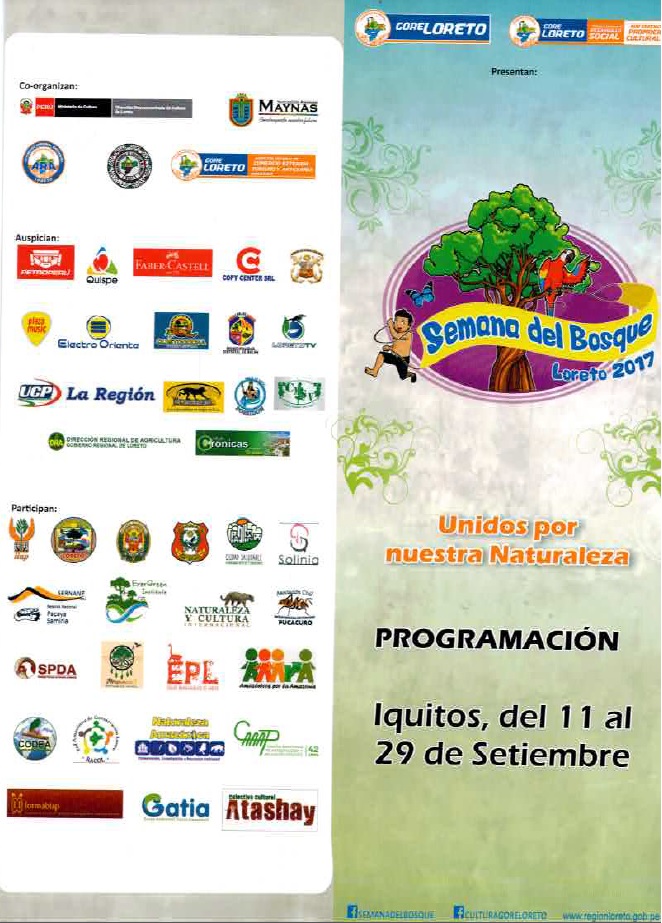 .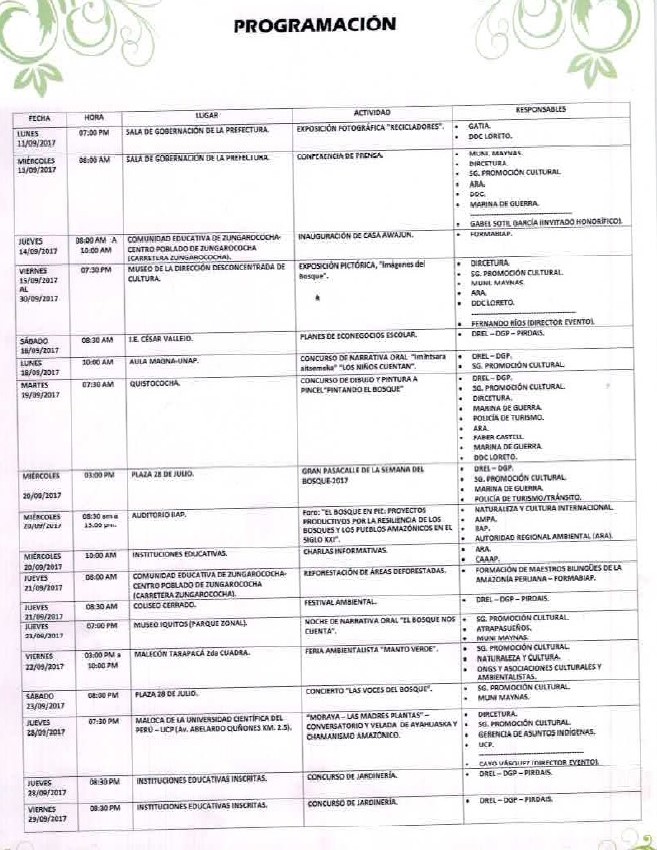 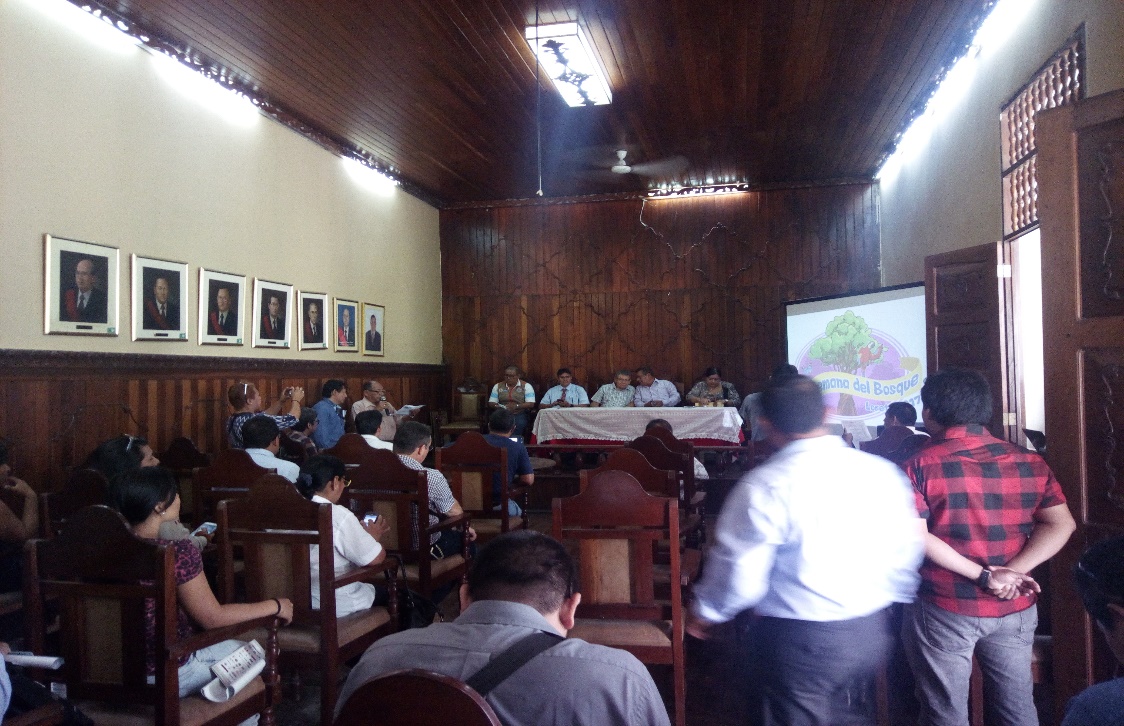 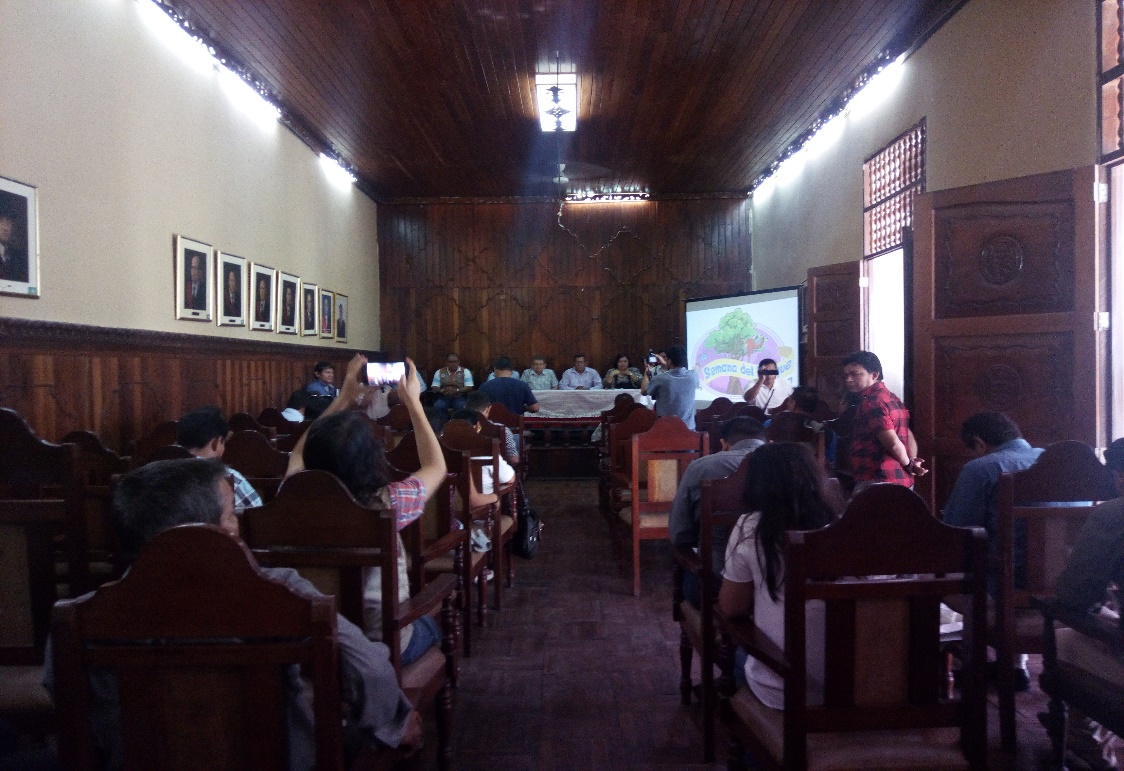 